ИНФОРМАЦИОННАЯ ЗАДАЧА:  I . Нужно найти информацию, которая поможет ответить на вопрос: чему равно расстояние от цветка ромашки до цветка мака?
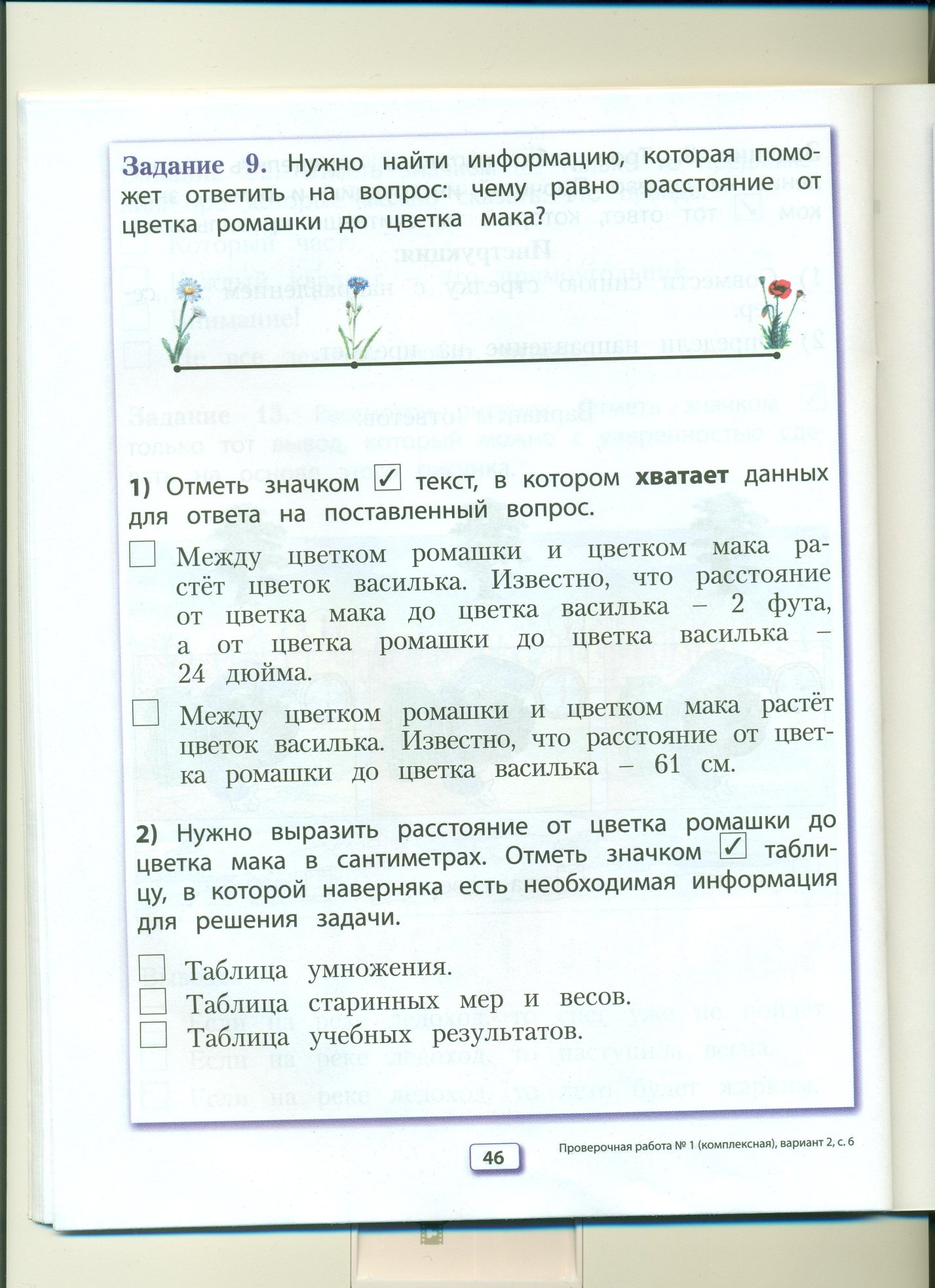 Отметь значком текст, в котором ХВАТАЕТ данных для ответа на поставленный вопрос.  Между цветком ромашки и цветком мака растёт цветок василька. Известно, что расстояние от цветка мака до цветка василька – 2 фута, а от цветка ромашки до цветка василька – 24 дюйма.Между цветком ромашки и цветком мака растёт цветок василька. Известно, что расстояние от цветка ромашки до цветка василька – 61 см. Нужно выразить расстояние от цветка ромашки до цветка мака в сантиметрах. Отметь значком таблицу, в которой наверняка есть необходимая информация для решения задачи.Таблица умножения.Таблица старинных мер и весов.Таблица учебных результатов.Отметь значком информацию, которая поможет выразить в сантиметрах расстояние от цветка ромашки до цветка мака.
Некоторые старинные русские меры длины:1 миля = 7 вёрст – примерно семь с половиной километров1 аршин = 4 четверти = 28 дюймов = 16 вершков - примерно 71 сантиметр1 фут = 12 дюймов – примерно 30 с половиной сантиметровРЕГУЛЯТИВНАЯ ЗАДАЧА:  I . Мама просит Машу помочь искупать младшего брата. Перед купанием надо проверить температуру воды. 
1. Как поступит Маша?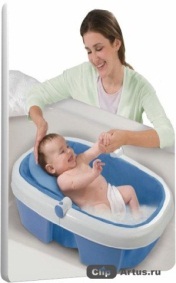 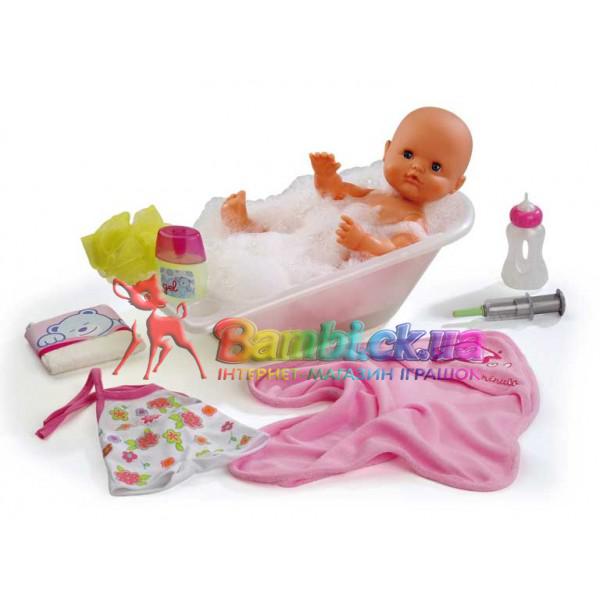 2.  С помощью значка выбери предмет, который Маша должна принести маме.КОММУНИКАТИВНАЯ ЗАДАЧА:  I . Пете и Вове дали задание оценить поведение мальчика и предложили варианты ответов.
Обсудив друг с другом все варианты, дайте правильную оценку поведения. Обоснуйте своё мнение.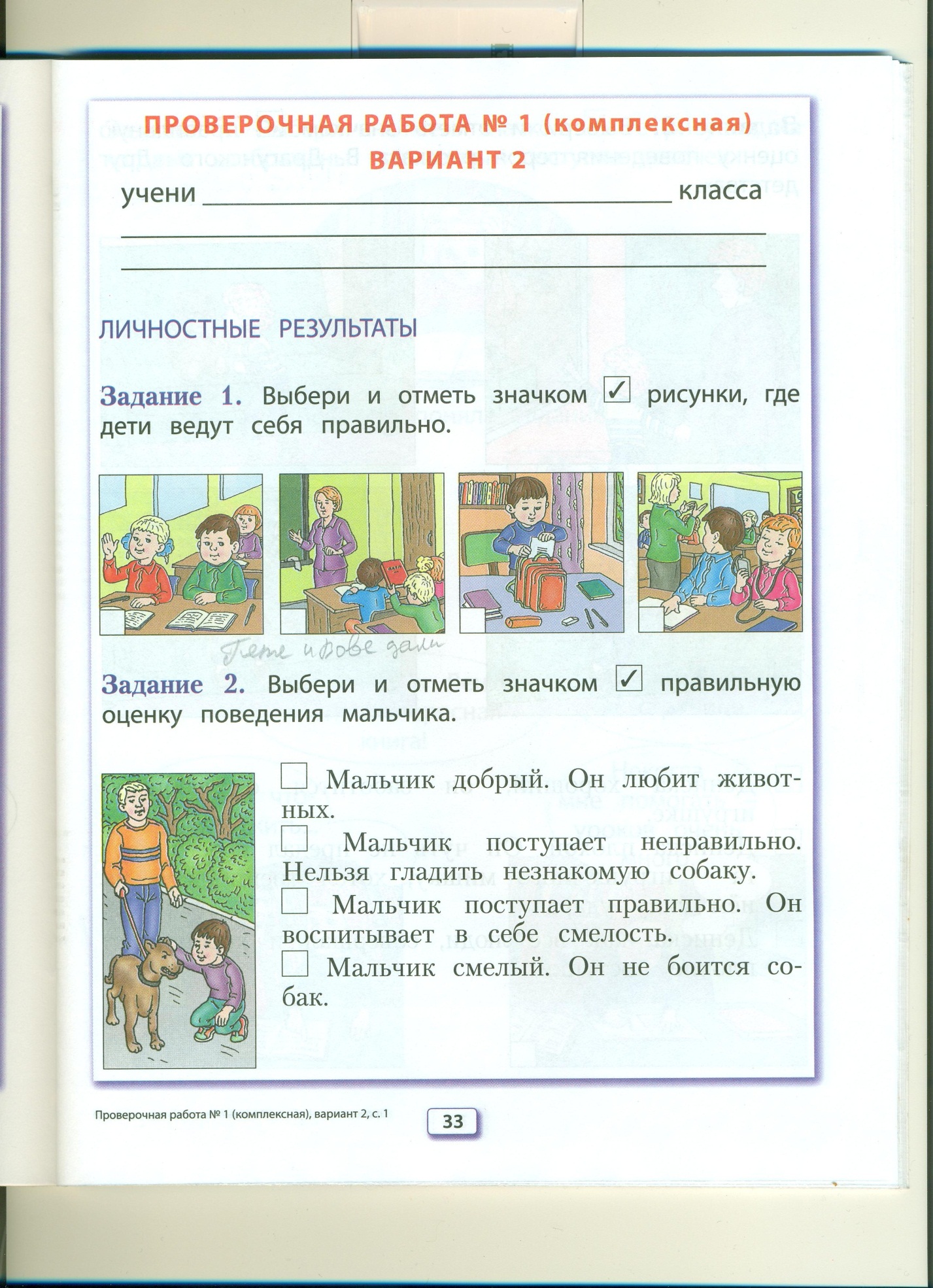 Выберите и отметьте значком правильную оценку поведения мальчика.весычасыградусникучебник «Окружающий мир»Мальчик добрый. Он любит животных.Мальчик поступает неправильно. Нельзя гладить незнакомую собаку.Мальчик поступает правильно. Он воспитывает в себе смелость.Мальчик смелый. Он не боится собак.